What you expected to happen: Running index.php in Eclipse 2020-03 or 2019-nn. To stop on any indicated stop point.What happened instead: Never stopped.System specs: Windows 8.1 Pro; Xampp 7.4.3, Control Panel 3.2.4; c”\xampp folder; Activating Apache and MySQL only; PHP 7.4.3 (cli) (built: Feb 18 2020 17:29:46) ( ZTS Visual C++ 2017 x64 )Your “https://xdebug.org/wizard” indicated to use php_xdebug-2.9.3-7.4-vc15-x86_64.dll and it was properly so indicated in my php.ini:[XDebug]zend_extension = "C:\xampp\php\ext\php_xdebug-2.9.3-7.4-vc15-x86_64.dll"xdebug.remote_enable = 1xdebug.remote_handler = dbgpxdebug.remote_host = 127.0.0.1xdebug.remote_port = 9000xdebug.remote_mode = reqxdebug.idkey = "ECLIPSE_DBGP_xxx"Unless I rename the referenced zend_extension DLL in the php\ext folder so it does not match, it forces the Apache server to crash. (php_xdebug-2.9.3-7.4-vc15-x86_64.dllXXXX)Set break point at line 4 of index.php; Debug As “PHP Web Application”;and get this popup box: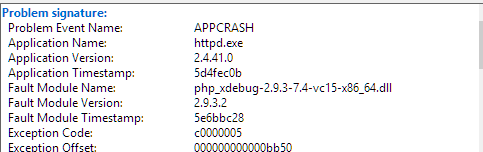 **** Could NOT run these commands – Windoze didn’t recognize “export” commandsexport USE_ZEND_ALLOC=0export ZEND_DONT_UNLOAD_MODULES=1php index.php